Atatürk Üniversitesi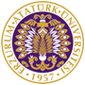 TORTUM MESLEK YÜKSEKOKULUNot Düzeltme Formu
ÖĞRENCİNİN :Yukarıda bilgileri verilen sınava ait notlarda, aşağıda belirtilen öğrenci/öğrencilerin notları sehven yanlış girilmiş olup, öğrenci/ öğrencilerin yeni notunun aşağıdaki şekilde düzeltilmesi  için yönetim kuruluna arzı hususunda;Gereğini bilgilerinize arz ederim.  Öğretim Üyesi/Elemanın				         Yüksekokul Sekreteri	Adı ve Soyadı 	:					         Adı ve Soyadı 	:Tarih 			:				         Tarih 		:İmza			:				          İmza		:Sınav Türü 	:  (     ) Ara sınav- Vize     (     ) Yıl sonu sınavı- Final    (     ) Bütünleme sınavıAdı SoyadıNumarasıBölümü/ProgramıDersin AdıDersin KoduSıra NoAdı SoyadıNumarasıEski  NotuYeni NotuOrtalama
(Katsayı)Sonuç
(Harf Olarak Karşılığı)123